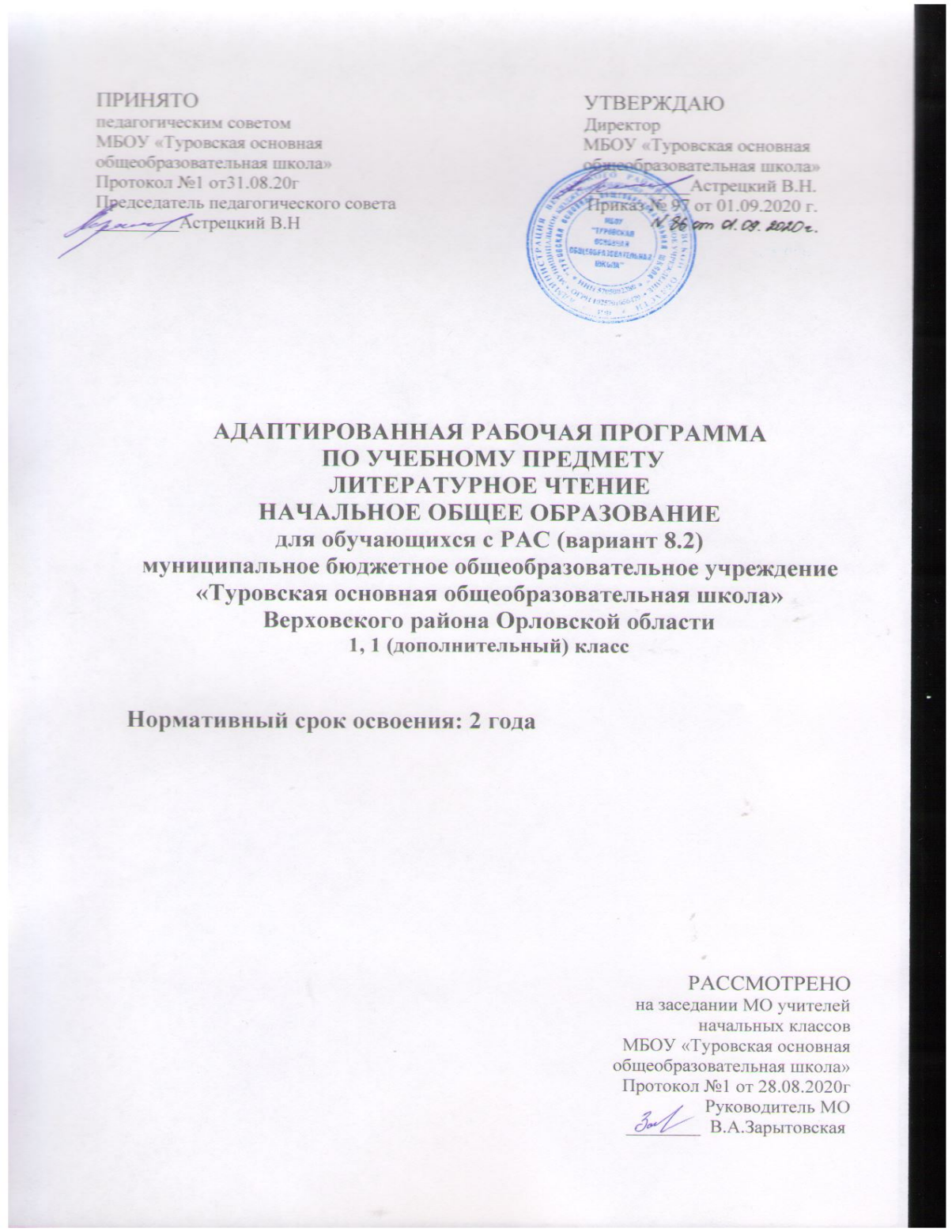 Пояснительная запискаАдаптированная рабочая программа учебного предмета «Литературное чтение» составлена в соответствии с требованиями Федерального государственного образовательного стандарта начального общего образования обучающихся с ограниченными возможностями здоровья и требованиями Примерной адаптированной основной общеобразовательной программы начального общего образования (АООП НОО) обучающихся с РАС, варианта 8.2., Адаптированной основной образовательной программой начального общего образования для обучающихся с РАС МБОУ «Туровская основная общеобразовательная школа», утверждена приказом директора МБОУ «Туровская основная общеобразовательная школа» №99, 115 от 30.08.2019 гПри составлении рабочей программы используется авторская рабочая программа Л.Ф.Климановой, В.Г.Горецкого, М.В. Головановой «Литературное чтение»Федерального государственного образовательного стандарта начального общего образования.Адаптированная рабочая программа реализуется с помощью УМК «Школа России».Для реализации программы используется учебно-методический комплект: - Климанова Л.Ф., Горецкий В.Г., М.В. Голованова М.В. и др. Литературное чтение. 1 класс: учебник для общеобразовательных учреждений. В 2-х частях.– М.: Просвещение, 2018 г., - В.Г. Горецкий , В.А. Кирюшкин, Л.А. Виноградская , М.В. Бойкина «Азбука» учебник для общеобразовательных учреждений. В 2-х частях.– М.: Просвещение, 2018 г. - Л.Ф.Климанова, В.Г.Горецкий, М.В.Голованова. Аудиоприложение на электронном носителе к учебнику «Литературное чтение» 1класс.Основными целями начального обучения литературному чтению являются:овладение осознанным, правильным, беглым и выразительным чтением как базовым навыком в системе образования младших школьников; совершенствование всех видов речевой деятельности, обеспечивающих умение работать с разными видами текстов; развитие интереса к чтению и книге; формирование читательского кругозора и приобретение опыта в выборе книг и самостоятельной читательской деятельности;развитие художественно-творческих и познавательных способностей, эмоциональной отзывчивости при чтении художественных произведений; формирование эстетического отношения к слову и умения понимать художественное произведение;обогащение нравственного опыта младших школьников средствами художественной литературы; формирование нравственных чувств и представлений о добре, дружбе, правде и ответственности; воспитание интереса и уважения к отечественной культуре и культуре народов многонациональной России и других стран.Содержание предмета направлено на формирование общеучебных навыков чтения и умений работать с текстом и способствует общему развитию ребѐнка, его духовно-нравственному и эстетическому воспитанию.Общая характеристика учебного предметаУчебный предмет «Литературное чтение» имеет большое значение в системе образования младшего школьника с РАС. Овладение читательской компетенцией, умение излагать свои мысли необходимо для полноценной социализации ребенка. Позитивное отношение к книгам и чтению способствует формированию общей культуры. Овладение учебным предметом «Литературное чтение» оказывает положительное влияние на общую успеваемость обучающегося по всем предметным областям. Овладение навыками правильного, беглого, выразительного и осознанного чтения нередко вызывает трудности, связанные с разными причинами. У детей с РАС часто отмечаются недостатки техники чтения, могут быть и трудности понимания прочитанного. При обеспечении коррекционной направленности уроки по литературному чтению позволяют младшим школьникам с РАС освоить обязательный базисный минимум, преодолеть затруднения в чтении. В результате освоения предметного содержания учебного предмета «Литературное чтение» обучающиеся приобретают общие учебные умения, навыки и способы деятельности: осознанно читать, строить диалогическое и монологическое высказывание исходя из содержания литературного произведения и личного опыта; описывать и сопоставлять различные объекты. Школьники также учатся правильному интонированию при чтении.На уроках литературного чтения расширяется запас представлений об окружающем мире, обогащается словарь, уточняется понимание лексического значения отдельных слов и содержания текстов в целом. Специально организованная учителем работа позволяет детям передать содержащуюся в прочитанном тексте мысль, установить временные, причинно-следственные связи, охарактеризовать действующих лиц и дать оценку их поступкам. С помощью учителя обучающиеся с РАС учатся самостоятельно использовать контекст при осмыслении встречающихся в тексте незнакомых слов и выражений. Выше перечисленное обеспечивает результативность обучения по другим предметам, а также способствует формированию сферы жизненной компетенции и преодолению недостатков познавательной деятельности.Изучение учебного предмета «Литературное чтение» вносит весомый вклад в общую систему коррекционно-развивающей работы, направленной на удовлетворение специфических образовательных потребностей обучающегося с РАС. Изучение учебного предмета «Литературное чтение» непосредственно связано с освоением других учебных предметов предметной области «Филология» (предмет «Русский язык»). Его реализация способствует преодолению затруднений в усвоении учебных предметов, относящихся к другим предметным областям, т.к. развитие умения осознанно строить речевое высказывание в соответствии с задачами коммуникации и составлять тексты в устной и письменной формах помогает усвоению программного материала других учебных предметов. В процессе слушания и чтения происходит знакомство с новыми словами, значение которых объясняется и закрепляется в процессе неоднократного повторения. Расширение и уточнение словарного запаса способствует лучшему пониманию условий математических задач, повышает качество ответов на уроках по предмету «Окружающий мир».Место предмета в учебном планеОбщее количество часов в 1 (дополнительном) классе– 160 часов (5 часов в неделю, 32 учебные недели)Срок реализации программы 2 года.Описание ценностных ориентиров содержания учебного предметаУчебный предмет «Литературное чтение» имеет большое значение для формирования сферы жизненной компетенции, мониторинг становления которой оценивается по перечисленным ниже направлениям.Развитие адекватных представлений о собственных возможностях проявляется в умениях: обратиться за помощью к учителю при непонимании услышанного или прочитанного, сформулировать запрос о помощи;распределять время на выполнение задания в обозначенный учителем отрезок времени; словесно обозначать цель выполняемых действий и их результат.Овладение навыками коммуникации и принятыми ритуалами социального взаимодействия проявляется:умением слушать внимательно и адекватно реагировать на обращенную речь, получать и уточнять информацию от собеседника; умением отвечать на вопросы учителя, адекватно реагировать на его одобрение и порицание, критику со стороны одноклассников;умением выражать свои намерения, просьбы, пожелания, благодарность.Способность к осмыслению и дифференциации картины мира, ее пространственно- временной организации проявляется: в понимании роли литературного чтения в трансляции культурного наследия;в умении делиться своими впечатлениями, наблюдениями, личным опытом.Способность к осмыслению социального окружения, своего места в нем, принятие соответствующих возрасту ценностей и социальных ролей проявляется:в соблюдении правил речевого поведения в учебных ситуациях с учителем и одноклассниками;в умении использовать принятые на уроках социальные ритуалы (выразить просьбу, намерение, умение корректно привлечь к себе внимание учителя).Планируемые результаты освоения учебного предмета, курса.Личностные результаты       - принятии и освоении социальной роли обучающегося, формировании и развитии         социально значимых мотивов учебной деятельности;формировании эстетических потребностей, ценностей и чувств (на основе знакомства с литературными произведениями);развитии доброжелательности и эмоционально-нравственной отзывчивости, понимания и сопереживания чувствам других людей (одноклассников);развитии адекватных представлений о собственных возможностях;овладении навыками коммуникации (с учителем, одноклассниками).Метапредметные результаты       - осознавать цель выполняемых действий и наглядно представленный способ ее достижения;кодировать и перекодировать информацию;осуществлять разносторонний анализ объекта (содержание услышанного и прочитанного произведения).понимать смысл предъявляемых учебных задач (прочитать, ответить на вопросы по содержанию);планировать свои действия в соответствии с поставленной задачей и условием ее реализации;вносить необходимые коррективы в действия на основе их оценки и учета характера сделанных ошибок (совершенствование связного высказывания).адекватно использовать речевые средства для решения коммуникативных и познавательных задач; слушать собеседника и вести диалог;использовать формулы речевого этикета во взаимодействии с соучениками и учителем. Предметные результаты осознанное, правильное, плавное чтение вслух целыми словами с использованием некоторых средств устной выразительности речи; понимание роли чтения, использование разных видов чтения; формирование умения осознанно воспринимать и оценивать содержание текстов, участие в обсуждении прочитанных произведений, умение высказывать отношение к поступкам героев, оценивать поступки героев и мотивы поступков с учетом принятых в обществе норм и правил; достижение необходимого для продолжения образования уровня читательской компетентности, общего речевого развития, т.е. овладение техникой чтения вслух и про себя, элементарными приемами интерпретации, анализа и преобразования художественных, научно-популярных и учебных текстов; Содержание  учебного предмета, курсаДобукварный период.Речь (устная и письменная)- общее представление.Предложение и слово. Деление речи на предложения , предложения - на  слова, слова – на слоги.Слог, ударение. Определение количества слогов в слове. Ударение в словах.Звуки и буквы. Представление о звуке. Различение на слух гласных и согласных звуков.Выделение в словах отдельных звуков, слого- звуковой анализ слов. Выделение ударных слогов, соотнесение слышимого и произносимого слова со схемой- моделью.Самостоятельный подбор слов с заданным звуком, нахождение соответствия между произносимыми.Аудирование (слушание)Восприятие на слух звучащей речи (высказывание собеседника, чтение различных текстов). Адекватное понимание содержания звучащей речи, умение отвечать на вопросы по содержанию услышанного произведения, определение последовательности событий, осознание цели речевого высказывания, умение задавать вопрос по услышанному учебному, научно-познавательному и художественному произведению.Чтение вслух. Постепенный переход от слогового к плавному осмысленному правильному чтению целыми словами вслух (скорость чтения в соответствии с индивидуальным темпом чтения), постепенное увеличение скорости чтения. Установка на нормальный  для читающего темп беглости, позволяющий ему осознать текст. Соблюдение орфоэпических и интонационных норм чтения. Чтение предложений с интонационным выделением знаков препинания.  Понимание смысловых особенностей разных по виду и типу текстов, передача их с помощью интонирования.Чтение про себя. Осознание смысла произведения при чтении про себя (доступных по объёму и жанру произведений). Определение вида чтения (изучающее, ознакомительное, просмотровое, выборочное). Умение находить в тексте необходимую информацию. Понимание особенностей разных видов чтения: факта, описания, дополнения высказывания и др.Работа с разными видами текста. Общее представление о разных видах текста: художественном, учебном, научно-популярном - и их сравнение. Определение целей создания этих видов текста. Особенности фольклорного текста.Практическое освоение умения отличать текст от набора предложений. Прогнозирование содержания книги по её названию и оформлению. Участие в коллективном обсуждении: умение отвечать на вопросы,  выступать по теме, слушать выступления товарищей, дополнять ответы по ходу беседы, используя текст. Привлечение  справочных и иллюстративно-изобразительных материалов.Библиографическая культура. Книга как особый вид искусства.  Книга  как источник необходимых знаний.  Первые книги  на Руси и начало книгопечатания (общее представление). Книга учебная, художественная, справочная. Работа с текстом художественного произведения. Понимание заглавия произведения, его адекватное соотношение  содержанием. Определение особенностей художественного текста: своеобразие выразительных средств языка (с помощью учителя). Осознание того, что фольклор есть выражение общечеловеческих нравственных правил и отношений.Понимание нравственного содержания прочитанного, осознание мотивации поведения героев, анализ поступков героев  с точки зрения норм морали. Осознание понятия «родина», представления о проявлении любви к Родине в литературе разных народов (на примере народов России). Схожесть тем, идей, героев в фольклоре разных народов. Самостоятельное воспроизведение текста с использованием выразительных средств языка: последовательное воспроизведение эпизодов с использованием специфической для данного произведения лексики (по вопросам учителя), рассказ по иллюстрациям, пересказ. Анализ (с помощью учителя) поступка персонажа и его мотивов. Сопоставление поступков героев по аналогии или по контрасту. Характеристика героя произведения: портрет, характер героя, выраженные через поступки и речь.Самостоятельный выборочный пересказ по заданному фрагменту: характеристика героя произведения (отбор слов, выражений в тексте, позволяющих составить рассказ о герое), описание места действия (выбор слов, выражений в тексте, позволяющих составить данное описание на основе текста).Работа с учебными, научно-популярными и другими текстами. Понимание заглавия произведения, адекватное соотношение с его содержанием.  Определение особенностей учебного и научно-популярного текста (передача информации), Понимание отдельных, наиболее общих особенностей текстов былин, легенд, библейских рассказов (по отрывкам или небольшим текстам). Знакомство с простейшими приёмами анализа различных видов текста: установление причинно-следственных связей. Определение главной мысли текста. Деление текста на части. Определение микротем. Ключевые или опорные слова. Построение алгоритма деятельности по воспроизведению текста. Воспроизведение текста с опорой на ключевые слова, модель, схему. Подробный пересказ текста. Краткий пересказ текста (выделение главного в содержании текста). Говорение (культура речевого общения) Осознание диалога как вида речи. Особенности диалогического общения: понимать вопросы, отвечать на них и самостоятельно задавать вопросы по тексту; выслушивать, не перебивая, собеседника и в вежливой форме высказывать свою точку зрения по обсуждаемому произведению (учебному, научно-познавательному, художественному тексту). Доказательство собственной точки зрения с опорой на текст или личный опыт. Использование норм речевого этикета в условиях внеучебного общения. Знакомство с особенностями национального этикета на основе Фольклорных произведений.Работа со словом (распознавать прямое и переносное значение слов, их многозначность), целенаправленное пополнение активного словарного запаса.Монолог как форма речевого высказывания. Монологическое речевое высказывание небольшого объёма с опорой на авторский текст, по предложенной теме или в виде (форме) ответа на вопрос. Отражение основной мысли текста в высказывании. Передача содержания прочитанного или прослушанного с учётом специфики научно-популярного, учебного и художественного текста. Передача впечатлений (из повседневной жизни, художественного произведения, изобразительного истина) в рассказе (описание, рассуждение, повествование). Устное сочинение как продолжение прочитанного произведения, отдельных его сюжетных линий, короткий рассказ по рисункам либо на заданную тему. Круг детского чтенияПроизведения устного народного творчества разных народов России. Произведения классиков отечественной литературы XIX-XX вв., классиков детской литературы, произведения современной отечественной (с учётом многонационального характера России) и зарубежной литературы, доступные для  восприятия младших школьников.Основные темы детского чтения: фольклор разных народов, произведения о Родине, природе, детях, братьях наших меньших, добре и зле, юмористические произведения.Литературоведческая   пропедевтика   (практическое освоение)Нахождение в тексте, определение значения в художественной речи (с помощью учителя) средств выразительности: синонимов, антонимов, эпитетов, сравнений, метафор, гипербол.Ориентировка в литературных понятиях: художественное произведение, художественный образ, искусство слова, автор (рассказчик), сюжет, тема. Герой произведения: его портрет, речь, поступки, мысли; отношение автора к герою.Общее представление о композиционных особенностях построения разных видов рассказывания: повествования (рассказ), описания (пейзаж, портрет, интерьер), рассуждения (монолог героя, диалог героев).Прозаическая и стихотворная речь: узнавание, различение,  выделение особенностей стихотворного произведения (ритм, рифма).Фольклор и авторские художественные произведения (различение).Жанровое разнообразие произведений. Малые фольклорные формы (колыбельные песни, потешки, пословицы и поговорки, загадки) - узнавание, различение, определение основного смысла.  Сказки  (о животных,  бытовые,  волшебные). Художественные  особенности  сказок:  лексика (композиция). Литературная (авторская) сказка.Творческая деятельность обучающихся (на основе литературных произведений)Интерпретация текста литературного произведения в творческой деятельности учащихся: чтение по ролям, инсценирование, драматизация; устное словесное рисование, знакомство с различными способами работы с деформированным текстом и использование их (установление причинно-следственных связей, последовательности событий: соблюдение этапности при выполнении действий, создание собственного текста на основе художественного произведения (текст по аналогии), репродукций картин художников, по серии иллюстраций к произведению или на основе личного опыта.Тематическое планирование с определением основных видов учебной деятельности обучающихся1 класс1 дополнительный классМатериально-техническое обеспечение образовательного процессаВ качестве учебно-методического обеспечения работы с детьми можно  использовать следующие методические разработки и пособия:Климанова Л.Ф.Литературное чтение. 1 класс. Учебник для общеобразовательных учреждений. В 2 ч. / Л.Ф. Климанова, В.А. Горецкий, М.В. Голованова. Бойкина М.В. Литературное чтение. Рабочая тетрадь. 1 класс / М.В. Бойкина, 
Л.А. Виноградская Материальное обеспечение:Классная магнитная доска с набором приспособлений для крепления иллюстраций.Мультимедийный проектор (при наличии).Мультимедийные образовательные ресурсы (презентации), соответствующие тематике программы по литературному чтению.№ п/пТемаХарактеристика деятельности учениковКол-вочасов1Добукварный периодРазличать (устную и письменную речь). Иметь общее представление о языке.Предложение и слово. Членение речи на предложения, предложения на слова, слова на слоги с использованием графических схем.Слог, ударение. Деление слов на слоги; ударение в словах (выделение голосом, длительное и более сильное произнесение одного из слогов в слове), определение количества слогов в слове.Звуки и буквы. Представление о звуке, различение на слух и при произношении гласных и согласных (твердых и мягких, глухих и звонких) звуков: отсутствие или наличие преграды в полости рта, наличие или отсутствие голоса, слогообразующая роль гласных.Выделение в словах отдельных звуков (гласных и согласных), звуко-слоговой анализ слов (установление количества звуков в слове, их характера, последовательности), выделение ударных слогов, соотнесение слышимого и произносимого слова со схемой-моделью, отражающей его звуко-слоговую структуру.Самостоятельный подбор слов с заданным звуком, нахождение соответствий между произносимыми (а впоследствии и читаемыми) словами и предъявленными звуко-слоговыми схемами-моделями.Слияние согласного звука с гласным.Знакомство с буквами пяти гласных звуков а, о, и, ы, у, узнавание букв по их характерным признакам (изолированно и в составе слова, в различных позициях), правильное соотнесение звуков и букв.412Букварный периодОзнакомление со звуками [н], [н'], [с], [с'], [к], [к'],  [т], [т'], [л], [л'], [р], [р'], [в], [в'], [п], [п'], [м], [м'], [з], [з'], [б], [б'], [д], [д'], [г], [г'], [ш], [ч'], [ж], [й], [х], [х'], [ц], [щ'], [ф], [ф'], [э], [ю], [ё], [я], [е].	Ознакомление с буквами Н, н, С, с, К, к, Т, т, Л, л, Р, р, В, в, П, п, М, м, З, з, Б, б, Д, д, Г, г, Ш, ш, Ч, ч, Ж, ж, Й, й, Х, х, Ц. ц. Э, э, Ю, ю, Ё, ё, Я, я, Е, е. 	Буква Е – показатель мягкости предшествующего согласного. Буква Я – показатель мягкости предшествующего согласного. Буква Ь. обозначение мягкости согласного. Мягкий знак в середине слова. Чтение слов с мягким знаком. Буква Ё – показатель мягкости предшествующего согласного. Буква Ю – показатель мягкости предшествующего согласного. 1173ПовторениеЧтение слогов-«слияний» с ориентировкой на гласную букву, чтение слогов с изученными буквами, чтение слов и предложений с изученными буквами.2Итого160№ п/пРазделКол-во часовВиды деятельности1Повторение изученного в 1 классе 3 Чтение стихотворений. Герой стихотворений. Поиграем в эхо. Где обедал воробей? Жучка. Работа с рассказом.  Характеристика содержания.2Букварный период22Ознакомление со звуками [ [ш], [ [ф], [ф'].Ознакомление с буквами Щ, щ, Ф, ф. Чтение слогов-«слияний» с ориентировкой на гласную букву, чтение слогов с изученными буквами, чтение слов и предложений с изученными буквами.Буква Е – показатель мягкости предшествующего согласного. Буква Я – показатель мягкости предшествующего согласного. Буква Ь. обозначение мягкости согласного. Мягкий знак в середине слова. Чтение слов с мягким знаком. Буква Ё – показатель мягкости предшествующего согласного. Буква Ю – показатель мягкости предшествующего согласного. Мягкий знак – разделительный. Буквы ь и ъ. 3Послебукварный период 41Чтение стихотворений и рассказов: Е.Чарушин «Как мальчик Женя научился говорить букву «р»; К Ушинский «Наше отечество»; В.Куприн «Первоучители словенские», «Первый букварь»; А.С. Пушкин «Сказки»; Л.Н. Толстой, К.Д. Ушинский Рассказы для детей; К.И. Чуковский «Телефон», «Путаница»; В.В. Бианки «Первая охота»; С.Я. Маршк «Угомон», «Дважды два»; М.М. Пришвин «Предмайское утро», «Глоток молока»; А.Л. Барто «Помощница», «Зайка», «Игра в слова»; С.В. Михалков «Котята», Б.В. Заходер «Два и три».4Введение2Знакомство с  учебником «Литературное чтение»5Жили – были буквы12Чтение стихотворений и рассказов: В. Данько «Загадочные буквы»; И. Токмакова «Аля, Кляксич и буква «А»; С. Чёрный «Живая азбука», Ф Кривин «Почему «А» поётся, а «Б» нет»; Г. Сапгир «Про медведя»; М. Бородицкая «Разговор с пчёлкой», И. Гамазкова «Кто как кричит?», И. Гамазкова, Е. Григорьева «Живая шляпа»; С. Маршак «Автобус номер двадцать шесть». Повторение и  обобщение по разделу «Жили-были буквы».6Сказки, загадки, небылицы16Чтение сказок, отгадывание загадок, заучивание небылиц: Е. Чарушин «Теремок», «Рукавичка». Малые фольклорные жанры (загадки, песенки, потешки, небылицы). «Рифмы Матушки Гусыни» (перевод С. Маршака), А.С.Пушкин «Ветер, ветер…», «Ветер по морю гуляет…», «Белка песенки поет…», Повторение и обобщение по теме «Сказки, загадки, небылицы»7Апрель, апрель. Звенит капель!10Чтение стихотворений и рассказов: А. Майков «Ласточка примчалась». А Плещеев «Сельская песенка», А. Майков «Весна», «Ласточка примчалась..»; Т. Белозёров «Подснежники». С. Маршак «Апрель».И.Токмакова «Ручей», Е. Трутнева «Когда это бывает?». А. Майков «Христос Воскрес!». Обобщающий урок по теме «Апрель! Апрель! Звенит капель».8И в шутку, и всерьёз16Чтение стихотворений и рассказов: И. Токмакова «Мы играли в хохотушки». Я. Тайц «Волк». Г. Кружков «Ррры!». Н. Артюхова «Саша-дразнилка». К. Чуковский «Федотка». О. Дриз «Привет». О. Григорьев «Стук». И. Токмакова «Разговор Лютика и Жучка». И. Пивоварова «Кулинаки-пулинаки». К. Чуковский «Телефон». М. Пляцковский «Помощник». Из старинных книг. Повторение и обобщение по теме «И в шутку и всерьёз».9Я и мои друзья18Чтение стихотворений и рассказов: Ю. Ермолаев «Лучший друг». Е. Благинина «Подарок». B. Орлов «Кто первый?». C. Михалков «Бараны». Р. Сеф «Совет». В. Берестов «В магазине игрушек». В. Орлов «Дружба». И. Пивоварова «Вежливый ослик». А. Барто «Вот так защитник». Я. Аким «Моя родня». С. Маршак «Хороший день». По М. Пляцковскому «Сердитый дог Буль». Ю. Энтин «Про дружбу». Повторение и обобщение по теме «Я и мои друзья». 10О братьях наших меньших20Чтение стихотворений и рассказов: С. Михалков «Трезор». Р. Сеф «Кто любит собак». В. Осеева «Собака яростно лаяла». И. Токмакова «Купите собаку». С. Михалков «Важный совет». М. Пляцковский «Цап-Царапыч». Г. Сапгир «Кошка». В. Берестов «Лягушата». B. Лунин «Никого не обижай».C. Михалков «Важный совет». Д.Хармс «Храбрый еж», Н. Сладков «Лисица и еж». Промежуточная аттестация (итоговое тестирование). 